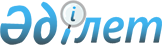 Об утверждении государственного образовательного заказа на дошкольное воспитание и обучение, размер родительской платы по Бескарагайскому району
					
			Утративший силу
			
			
		
					Постановление Бескарагайского районного акимата Восточно-Казахстанской области от 26 декабря 2018 года № 337. Зарегистрировано Управлением юстиции Бескарагайского района Департамента юстиции Восточно-Казахстанской области 28 декабря 2018 года № 5-7-151. Утратило силу постановлением Бескарагайского районного акимата Восточно-Казахстанской области от 1 июня 2020 года № 156
      Сноска. Утратило силу постановлением Бескарагайского районного акимата Восточно-Казахстанской области от 01.06.2020 № 156 (вводится в действие по истечении десяти календарных дней после дня его первого официального опубликования).

      Примечание РЦПИ.

      В тексте документа сохранена пунктуация и орфография оригинала.
      В соответствии с пунктом 2 статьи 31 Закона Республики Казахстан от 23 января 2001 года "О местном государственном управлении и самоуправлении в Республики Казахстан", подпунктом 8-1) пункта 4 статьи 6 Закона Республики Казахстан от 27 июля 2007 года "Об образовании", подпунктом 4) пункта 2 статьи 46 Закона Республики Казахстан от 6 апреля 2016 года "О правовых актах", акимат Бескарагайского района ПОСТАНОВЛЯЕТ:
      1. Утвердить государственный образовательный заказ на дошкольное воспитание и обучение, размер родительской платы по Бескарагайскому району, согласно приложению к настоящему постановлению.
      2. Признать утратившим силу постановление акимата Бескарагайского района от 19 февраля 2018 года № 56 "Об утверждении государственного образовательного заказа на дошкольное воспитание и обучение, размер родительской платы по Бескарагайскому району" (зарегистрировано в Реестре государственной регистрации нормативных правовых актов за номером 5522, опубликовано в Эталонном контрольном банке нормативных правовых актов Республики Казахстан в электронном виде 28 марта 2018 года).
      3. Государственному учреждению "Отдел образования Бескарагайского района Восточно-Казахстанской области" в установленном законодательством Республики Казахстан порядке обеспечить:
      1) государственную регистрацию настоящего постановления в территориальном органе юстиции;
      2) в течение десяти календарных дней со дня государственной регистрации настоящего постановления направление его копии в бумажном и электронном виде на казахском и русском языках в Республиканское государственное предприятие на праве хозяйственного ведения "Республиканский центр правовой информации" для официального опубликования и включения в Эталонный контрольный банк нормативных правовых актов Республики Казахстан;
      3) в течение десяти календарных дней после государственной регистрации настоящего постановления направление его копии на официальное опубликование в периодические печатные издания, распространяемых на территории Бескарагайского района;
      4) размещение настоящего постановления на интернет – ресурсе акима Бескарагайского района после его официального опубликования.
      4. Контроль за исполнением настоящего постановления возложить на заместителя акима Бескарагайского района Баталова Б.Ж.
      5. Настоящее постановление вводится в действие по истечении десяти календарных дней после дня его первого официального опубликования. Государственный образовательный заказ на дошкольное воспитание и обучение, размер родительской платы
					© 2012. РГП на ПХВ «Институт законодательства и правовой информации Республики Казахстан» Министерства юстиции Республики Казахстан
				
      Аким Бескарагайского района

Д. Батырбаев
Приложение к постановлению 
акимата Бескарагайского района 
от 26 декабря 2018 года № 337
      

№
Наименование организации
Количество воспитанников, человек
Количество воспитанников, человек
Количество воспитанников, человек
Объем государственного образовательного заказа на дошкольное воспитание и обучения на одного воспитанника в месяц, тенге
Объем государственного образовательного заказа на дошкольное воспитание и обучения на одного воспитанника в месяц, тенге
Размер родительской платы в месяц тенге
      

№
Наименование организации
Всего
в том числе:
в том числе:
в том числе:
в том числе:
Размер родительской платы в месяц тенге
      

№
Наименование организации
Всего
с полным днем пребывания
с неполным днем пребывания
с полным днем пребывания
с неполным днем пребывания
Размер родительской платы в месяц тенге
1
Коммунальное государственное учреждение "Борасинская средняя школа-сад"
90
90
-
15028
-
до 3-х лет-7500 от 3 до 6 лет-7500
2
Коммунальное государственное казенное предприятие ясли сад "Айналайын"
90
90
-
31463
-
до 3-х лет- 7500 от 3 до5 лет-7500
3
Мини-центр при коммунальном государственном учреждении "Канонерская средняя школа"
25
25
-
11066
-
до 3-х лет- 7500 от 3 до 5 лет-7500
4
Мини-центр при коммунальном государственном учреждении "Бегенская средняя школа"
25
25
-
13446
-
до 3-х лет- 7500 от 3 до 5 лет-7500
5
Мини-центр при коммунальном государственном учреждении "Глуховская средняя школа"
25
25
-
13796
-
до 3-х лет- 7500 от 3 до 5 лет-7500
6
Мини-центр при коммунальном государственном учреждении "Сосновская средняя школа"
25
25
-
13853
-
до 3-х лет- 7500 от 3 до 5 лет-7500
7
Мини-центр при коммунальном государственном учреждении "Средняя школа имени Н. Баймуратова"
25
25
-
12323
-
до 3-х лет- 7500 от 3 до 5 лет-7500
8
Мини-центр при коммунальном государственном учреждении "Семеновская средняя школа"
25
25
-
8960
-
до 3-х лет- 7500 от 3 до 5 лет-7500
9
Мини-центр при коммунальном государственном учреждении "Ундрусинская средняя школа"
25
25
-
14326
-
до 3-х лет- 7500 от 3 до 5 лет-7500
10
Мини-центр при коммунальном государственном учреждении "Мало-Владимировская средняя школа"
25
25
-
10903
-
до 3-х лет- 7500 от 3 до 5 лет-7500
11
Мини-центр при коммунальном государственном учреждении "Коянбайская средняя школа"
25
25
-
14394
-
до 3-х лет- 7500 от 3 до 5 лет-7500
12
Мини-центр при коммунальном государственном учреждении "Борасинская средняя школа- сад"
45
45
-
16231
-
до 3-х лет-7500 от 3 до 6 лет-7500
13
Товарищество с ограниченной ответственностью "Ер-Али"
20
20
-
31182
-
до 3-х лет- 7500 от 3 до 5 лет-7500
14
Товарищество с ограниченной ответственностью "Алтынай"
20
20
-
31182
-
до 3-х лет- 7500 от 3 до 5 лет-7500